от 23 октября 2023 г. № 518О внесении изменений в постановление администрацииОршанского муниципального района Республики Марий Элот 27 сентября 2013 г. № 491 «Об утверждении муниципальной программы «Управление муниципальными финансамии муниципальным долгом Оршанского муниципального района Республики Марий Эл на 2014-2025 годы»В соответствии с Уставом Оршанского муниципального района Республики Марий Эл, утвержденным решением Собрания депутатов Оршанского муниципального района Республики Марий Эл от 19 февраля 2020 г. № 51, администрация Оршанского муниципального района Республики Марий Эл п о с т а н о в л я е т:1. Внести в постановление администрации Оршанского муниципального района Республики Марий Эл от 27 сентября 2013 г. № 491 «Об утверждении муниципальной программы «Управление муниципальными финансами и муниципальным долгом Оршанского муниципального района Республики Марий Эл на 2014-2025 годы» (в редакции постановления администрации Оршанского муниципального района Республики Марий Эл от 1 июня 2023 № 255) (далее – постановление)  следующие изменения:1.1. в Паспорте муниципальной программы «Управление муниципальными финансами и муниципальным долгом Оршанского муниципального района Республики Марий Эл на 2014-2025 годы», утвержденном постановлением, в разделе «Объемы финансирования муниципальной программы»:1.1.1. после слов «общий объем финансирования составляет» цифру «288 901,80» заменить цифрой «292 612,20»;1.1.2. после слов «2023 год» цифру «16 053,40» заменить цифрой «19 763,80»;      1.2. в Паспорте подпрограммы «Совершенствование бюджетной политики и эффективное использование бюджетного потенциала Оршанского муниципального района Республики Марий Эл муниципальной программы «Управление муниципальными финансами и муниципальным долгом Оршанского муниципального района Республики Марий Эл на 2014 - 2025 годы», утвержденном постановлением:1.2.1. после слов «общий объем финансирования составляет» цифру «214 105,20» заменить цифрой «217 306,40»;1.2.2. после слов «2023 год» цифру «8 112,20» заменить цифрой «11 313,40»;1.3. в Паспорте подпрограммы «Обеспечение реализации муниципальной программы «Управление муниципальными финансами и муниципальным долгом Оршанского муниципального района Республики Марий Эл на 2014 - 2025 годы», утвержденном постановлением:1.3.1. после слов «общий объем финансирования составляет» цифру «74 796,60» заменить цифрой «75 305,80»;1.3.2. после слов «2023 год» цифру «7 941,20» заменить цифрой «8 450,40»;1.4. Приложения № 4,5,6 к муниципальной программе «Управление муниципальными финансами и муниципальным долгом Оршанского муниципального района Республики Марий Эл на 2014-2025 годы» изложить в новой редакции (прилагаются).2. Контроль за исполнением настоящего постановления возложить на руководителя финансового управления администрации Оршанского муниципального района Республики Марий Эл Симонян О.В.3. Настоящее постановление вступает в силу со дня его подписания.Глава администрации         Оршанского 	муниципального района                                                                     А.Плотников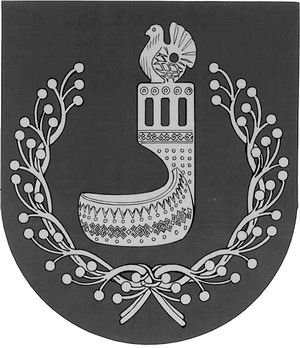 МАРИЙ ЭЛ РЕСПУБЛИКЫНОРШАНКЕ МУНИЦИПАЛЬНЫЙ РАЙОНЫН АДМИНИСТРАЦИЙЖЕПУНЧАЛАДМИНИСТРАЦИЯОРШАНСКОГО МУНИЦИПАЛЬНОГО РАЙОНАРЕСПУБЛИКИ МАРИЙ ЭЛПОСТАНОВЛЕНИЕ